    П Л А Н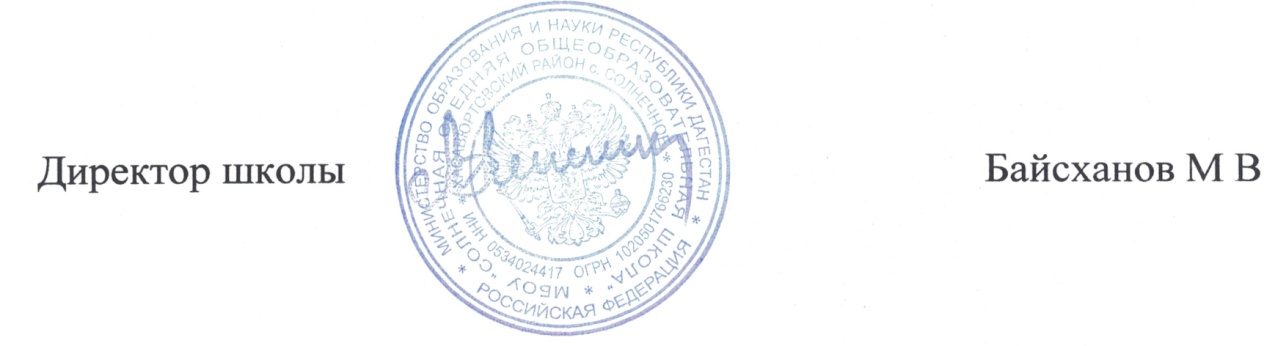 мероприятий программы МБОУ «Солнечная СОШ»«Профилактика идеологии терроризма и экстремизма среди обучающихся » на 2021 год№п/пНаименование мероприятияМеханизм реализацииМеханизм реализацииОтветственный исполнительСрок исполненияСрок исполненияСрок исполненияОжидаемый результатЦелевая аудиторияЦелевая аудиторияЦелевая аудиторияПрофилактическая работа с обучающимися, подверженными воздействию идеологии терроризма, а также подпавшими под ее влияниеПрофилактическая работа с обучающимися, подверженными воздействию идеологии терроризма, а также подпавшими под ее влияниеПрофилактическая работа с обучающимися, подверженными воздействию идеологии терроризма, а также подпавшими под ее влияниеПрофилактическая работа с обучающимися, подверженными воздействию идеологии терроризма, а также подпавшими под ее влияниеПрофилактическая работа с обучающимися, подверженными воздействию идеологии терроризма, а также подпавшими под ее влияниеПрофилактическая работа с обучающимися, подверженными воздействию идеологии терроризма, а также подпавшими под ее влияниеПрофилактическая работа с обучающимися, подверженными воздействию идеологии терроризма, а также подпавшими под ее влияниеПрофилактическая работа с обучающимися, подверженными воздействию идеологии терроризма, а также подпавшими под ее влияниеПрофилактическая работа с обучающимися, подверженными воздействию идеологии терроризма, а также подпавшими под ее влияниеПрофилактическая работа с обучающимися, подверженными воздействию идеологии терроризма, а также подпавшими под ее влияниеПрофилактическая работа с обучающимися, подверженными воздействию идеологии терроризма, а также подпавшими под ее влияниеПрофилактическая работа с обучающимися, подверженными воздействию идеологии терроризма, а также подпавшими под ее влияние1.1Проведение исследований, диагностики с целью своевременного выявления среди обучающихся лиц, подверженных идеологии терроризма или попавших под ее влияниеУтверждение приказа  о проведении исследования, диагностики в целях выявления обучающихся подверженных воздействию идеологии терроризм, а также попавших под ее влияние.Проведение исследования, диагностикиУтверждение списка обучающихся, подверженных воздействию идеологии терроризма, а также попавших под ее влияниеУтверждение приказа  о проведении исследования, диагностики в целях выявления обучающихся подверженных воздействию идеологии терроризм, а также попавших под ее влияние.Проведение исследования, диагностикиУтверждение списка обучающихся, подверженных воздействию идеологии терроризма, а также попавших под ее влияниеЗаместитель директорапо ВР,психолог, классные руководители,Феваль, сентябрьФеваль, сентябрьВыявление учащихся, подверженных воздействию идеологии терроризма, а также попавших под ее влияние(список)Выявление учащихся, подверженных воздействию идеологии терроризма, а также попавших под ее влияние(список)5-11 кл5-11 кл5-11 кл1.2Проведение мероприятий индивидуального профилактического воздействия на детей «группы риска»Разработка плана индивидуальной профилактической работы с обучающимися «группы риска».Мониторинг социального состава обучающихся  группы и их семей.Осуществление контроля за успеваемостью и посещаемостью обучающихся  «группы риска»;Вовлечение детей «группы риска» в кружковую работу, внеурочную деятельность;.Разработка плана индивидуальной профилактической работы с обучающимися «группы риска».Мониторинг социального состава обучающихся  группы и их семей.Осуществление контроля за успеваемостью и посещаемостью обучающихся  «группы риска»;Вовлечение детей «группы риска» в кружковую работу, внеурочную деятельность;.Психолог, классный руководитель,инспектор ПДН(по согласованию),В течение годаВ течение годаПрофилактика радикальных взглядовПрофилактика радикальных взглядов5-11Дети «группы риска»5-11Дети «группы риска»5-11Дети «группы риска»1.3Проведение мероприятий группового профилактического воздействия на детей «группы риска» в образовательных организациях, с участием представителей общественных, религиозных, спортивных организаций, психологовСоставление совместного плана работы с отделом просвещения Муфтията района и джамаатом села, с ОМВД и ПДНСоставление совместного плана работы с отделом просвещения Муфтията района и джамаатом села, с ОМВД и ПДНПсихолог, классный руководитель,инспектор ПДН(по согласованию)В течение годаВ течение годаПрофилактика радикальных взглядовПрофилактика радикальных взглядовДети «группы риска»Дети «группы риска»Дети «группы риска»1.4Проведение недели правового просвещения среди обучающихся с целью доведения до них норм законодательства Российской Федерации, предусматривающих ответственность за участие в террористической деятельности и содействие терроризмуУтверждение приказа школы о проведении Недели правового просвещения с участием представителей религиозных и общественных организаций, психологов:(проведение уроков правовых знаний, классных часов, круглых столов, книжных выставок и др. по повышению правовой грамотности, формированию правового сознания и правовой культуры).Проведение Недели правового просвещения с использованием методических материалов, направленных Минобрнауки РДОсвещение проводимых мероприятий в средствах массовой информацииУтверждение приказа школы о проведении Недели правового просвещения с участием представителей религиозных и общественных организаций, психологов:(проведение уроков правовых знаний, классных часов, круглых столов, книжных выставок и др. по повышению правовой грамотности, формированию правового сознания и правовой культуры).Проведение Недели правового просвещения с использованием методических материалов, направленных Минобрнауки РДОсвещение проводимых мероприятий в средствах массовой информацииСелимханов Р.Х..-зам.диретора по УР,Хадиев А.Д.-зам.дир-ра по ВР, кл.рук-ли, МО истории и обществознания18-23 октября18-23 октябряСнижение уровня радикализации учащихся, профилактика правонарушений на основе террористической идеологииСнижение уровня радикализации учащихся, профилактика правонарушений на основе террористической идеологии4-11кл 4-11кл 4-11кл 1.5Проведение классных часов по вопросам профилактики терроризма, пропаганде социально-значимых ценностей и создания условий для мирных межнациональных и религиозных отношений, по привитию детям идей межнациональной и религиознойтолерантности Классные часы:(«Правила поведения в школе», «Я ребёнок. Я человек», «Я - гражданин России», «Терроризм - угроза миру» и др.)Классные часы:(«Правила поведения в школе», «Я ребёнок. Я человек», «Я - гражданин России», «Терроризм - угроза миру» и др.)Селимханов Р.Х..-зам.диретора по УР,Хадиев А.Д.-зам.дир-ра по ВР, кл.рук-ли, учителя-предметники.В течении года.В течении года.Профилактика радикальных взглядовСнижение уровня радикализации учащихся, профилактика правонарушений на основе террористической идеологииПрофилактика радикальных взглядовСнижение уровня радикализации учащихся, профилактика правонарушений на основе террористической идеологии5-11 кл5-11 кл5-11 кл1.6Мероприятия ,   посвященные Дню народного единства, Международному дню толерантности, Всемирному дню защиты человека, Дня Солидарности в борьбе с терроризмом, Дню памяти жертв Бесланской  трагедии, взрыву в Каспийске  и международному Дню борьбы с терроризмомУроки мужестваКлассные часы.Общешкольные мероприятия(в зависимости от разрешения )Беседы Уроки мужестваКлассные часы.Общешкольные мероприятия(в зависимости от разрешения )Беседы Селимханов Р.Х..-зам.диретора по УР,Хадиев А.Д.-зам.дир-ра по ВР Кл.рук-ли.Учителя -предметникиСогласно планам Согласно планам профилактика ненормативной агрессии, развитие умений социального взаимодействия, саморегуляции, формирование навыков толерантного поведения, выхода из деструктивных культов, организаций, субкультурпрофилактика ненормативной агрессии, развитие умений социального взаимодействия, саморегуляции, формирование навыков толерантного поведения, выхода из деструктивных культов, организаций, субкультур3-11 кл3-11 кл3-11 кл1.7Просмотр видеоматериалов ( презентаций) по антитеррористической защищенности с обсуждением и моделирование поведения учащихся при ЧСПросмотр документальных фильмов:«Обманутая Россия»,  «Как спасти человека от терроризма»«Молодежь в современном мире» «Территория безопасности».Просмотр документальных фильмов:«Обманутая Россия»,  «Как спасти человека от терроризма»«Молодежь в современном мире» «Территория безопасности».Кл.рук-лиМО истории и обществознания учитель ОБЖВ течении годаВ течении годаРазъяснение сущности терроризма; профилактика проявлений экстремизма, преступлений против личности, общества, государства.Разъяснение сущности терроризма; профилактика проявлений экстремизма, преступлений против личности, общества, государства.7-11 кл7-11 кл7-11 кл1.8Конкурсы плакатов, рисунков, сочинений  «Мы разные, но мы вместе», «Дети планеты Мира хотят»Сплочение студенческого коллектива, умение работать в творческой группе Сплочение студенческого коллектива, умение работать в творческой группе Зам.директора по ВРп/вожатыеРазмещение информации о проведении конкурса в социальных сетях.Размещение информации о проведении конкурса в социальных сетях.2. Меры по формированию у обучающихся антитеррористического сознанияПроведение общественно-политических, культурных и спортивных мероприятий,посвященных Дню солидарности в борьбе с терроризмом(3 сентября)2. Меры по формированию у обучающихся антитеррористического сознанияПроведение общественно-политических, культурных и спортивных мероприятий,посвященных Дню солидарности в борьбе с терроризмом(3 сентября)2. Меры по формированию у обучающихся антитеррористического сознанияПроведение общественно-политических, культурных и спортивных мероприятий,посвященных Дню солидарности в борьбе с терроризмом(3 сентября)2. Меры по формированию у обучающихся антитеррористического сознанияПроведение общественно-политических, культурных и спортивных мероприятий,посвященных Дню солидарности в борьбе с терроризмом(3 сентября)2. Меры по формированию у обучающихся антитеррористического сознанияПроведение общественно-политических, культурных и спортивных мероприятий,посвященных Дню солидарности в борьбе с терроризмом(3 сентября)2. Меры по формированию у обучающихся антитеррористического сознанияПроведение общественно-политических, культурных и спортивных мероприятий,посвященных Дню солидарности в борьбе с терроризмом(3 сентября)2. Меры по формированию у обучающихся антитеррористического сознанияПроведение общественно-политических, культурных и спортивных мероприятий,посвященных Дню солидарности в борьбе с терроризмом(3 сентября)2. Меры по формированию у обучающихся антитеррористического сознанияПроведение общественно-политических, культурных и спортивных мероприятий,посвященных Дню солидарности в борьбе с терроризмом(3 сентября)2. Меры по формированию у обучающихся антитеррористического сознанияПроведение общественно-политических, культурных и спортивных мероприятий,посвященных Дню солидарности в борьбе с терроризмом(3 сентября)2. Меры по формированию у обучающихся антитеррористического сознанияПроведение общественно-политических, культурных и спортивных мероприятий,посвященных Дню солидарности в борьбе с терроризмом(3 сентября)2. Меры по формированию у обучающихся антитеррористического сознанияПроведение общественно-политических, культурных и спортивных мероприятий,посвященных Дню солидарности в борьбе с терроризмом(3 сентября)2. Меры по формированию у обучающихся антитеррористического сознанияПроведение общественно-политических, культурных и спортивных мероприятий,посвященных Дню солидарности в борьбе с терроризмом(3 сентября)2.1Проведение Единого урока, посвященного Дню солидарности в борьбе с терроризмом, с привлечением видных федеральных и региональных политических деятелей, авторитетных представителей общественных и религиозных организаций, науки, культуры, спортаУтверждение приказа колледжа о проведении Единого урока, посвященного Дню солидарности в борьбе с терроризмом, с привлечением видных федеральных и региональных политических деятелей, авторитетных представителей общественных и религиозных организаций, науки, культуры, спорта (далее – Единый урок)Проведение Единого урокаОсвещение проводимых мероприятий в средствах массовой информацииУтверждение приказа колледжа о проведении Единого урока, посвященного Дню солидарности в борьбе с терроризмом, с привлечением видных федеральных и региональных политических деятелей, авторитетных представителей общественных и религиозных организаций, науки, культуры, спорта (далее – Единый урок)Проведение Единого урокаОсвещение проводимых мероприятий в средствах массовой информацииХадиев А.Д.-заместитель директора по ВР,классные руководители3 сентября3 сентябряРазвитие у школьников активной гражданской позиции, направленной на неприятие идеологии терроризма.Профилактика радикализацииучащихся ;привитие им российских духовно-нравственных ценностейРазвитие у школьников активной гражданской позиции, направленной на неприятие идеологии терроризма.Профилактика радикализацииучащихся ;привитие им российских духовно-нравственных ценностейРазвитие у школьников активной гражданской позиции, направленной на неприятие идеологии терроризма.Профилактика радикализацииучащихся ;привитие им российских духовно-нравственных ценностей5-11 кл5-11 кл2.2Участие в Республиканском форуме, посвященном Дню солидарности в борьбе с терроризмомУтверждение приказа об участии в акции.Участие в акции согласно ПоложениюУтверждение приказа об участии в акции.Участие в акции согласно ПоложениюХадиев А.Д-заместитель директора по ВР,классные руководители3 сентября3 сентябряРазвитие у школьников активной гражданской позиции, направленной на неприятие идеологии терроризма.Профилактика радикализацииучащихся ;привитие им российских духовно-нравственных ценностейРазвитие у школьников активной гражданской позиции, направленной на неприятие идеологии терроризма.Профилактика радикализацииучащихся ;привитие им российских духовно-нравственных ценностейРазвитие у школьников активной гражданской позиции, направленной на неприятие идеологии терроризма.Профилактика радикализацииучащихся ;привитие им российских духовно-нравственных ценностей8-11 кл8-11 кл2.3Проведение школьной конференции «Слезы ангелов», посвященной памяти жертв теракта в БесланеНазначение ответственных лиц, утверждение приказа, отбор и  подготовка участников конференции. Участие в акции согласно ПоложениюНазначение ответственных лиц, утверждение приказа, отбор и  подготовка участников конференции. Участие в акции согласно ПоложениюХадиев А.Д.-заместитель директора по ВР,классные руководителиДо 15 сентябряДо 15 сентябряРазвитие у школьников активной гражданской позиции, направленной на неприятие идеологии терроризма.Профилактика радикализацииучащихся ;привитие им российских духовно-нравственных ценностейРазвитие у школьников активной гражданской позиции, направленной на неприятие идеологии терроризма.Профилактика радикализацииучащихся ;привитие им российских духовно-нравственных ценностейРазвитие у школьников активной гражданской позиции, направленной на неприятие идеологии терроризма.Профилактика радикализацииучащихся ;привитие им российских духовно-нравственных ценностей9-11 кл9-11 кл2.4Участие в республиканской акции «Чтобы помнили», посвященной памяти погибших при исполнении служебного долга сотрудников правоохранительных органов, инициированной Министерством цифрового развития РДУтверждение приказа об участии в акции.Участие в акции согласно ПоложениюУтверждение приказа об участии в акции.Участие в акции согласно ПоложениюДо 30 сентябряДо 30 сентябряПривлечение  учащихся  к  эмоционально – насыщенной и  содержательной социальной деятельности , к  участию  в различных  мероприятиях,  к волонтерской деятельности).Привлечение  учащихся  к  эмоционально – насыщенной и  содержательной социальной деятельности , к  участию  в различных  мероприятиях,  к волонтерской деятельности).Привлечение  учащихся  к  эмоционально – насыщенной и  содержательной социальной деятельности , к  участию  в различных  мероприятиях,  к волонтерской деятельности).8-11 кл8-11 кл2.5Участие в общереспубликанской молодежной акции памяти и скорби «Нет террору!», инициированной Минмолодежи РДУтверждение приказа об участии в акции.Участие в акции согласно ПоложениюУтверждение приказа об участии в акции.Участие в акции согласно ПоложениюХадиев А.Д.-заместитель директора по ВР,классные руководителиДо 30 сентябряДо 30 сентябряПривлечение  учащихся  к  эмоционально – насыщенной и  содержательной социальной деятельности , к  участию  в различных  мероприятиях,  к волонтерской деятельности).Привлечение  учащихся  к  эмоционально – насыщенной и  содержательной социальной деятельности , к  участию  в различных  мероприятиях,  к волонтерской деятельности).Привлечение  учащихся  к  эмоционально – насыщенной и  содержательной социальной деятельности , к  участию  в различных  мероприятиях,  к волонтерской деятельности).5-10 кл5-10 кл2.6Проведение цикла культурно-просветительских мероприятий (фестивалей, форумов, семинаров, акций, встреч, классных часов, уроков мужества и пр.), приуроченных ко Дню солидарности в борьбе с терроризмомСоставление плана мер-тий,Подготовка информационного материалаОсвещение проводимых мероприятий на сайте шк и стр в инстСоставление плана мер-тий,Подготовка информационного материалаОсвещение проводимых мероприятий на сайте шк и стр в инстХадиев А.Д. заместитель директора по ВР,классные руководители, учителя-предметникиДо 30 сентябряДо 30 сентябряПривлечение  учащихся  к  эмоционально – насыщенной и  содержательной социальной деятельности , к  участию  в различных  мероприятиях,  к волонтерской деятельности).Привлечение  учащихся  к  эмоционально – насыщенной и  содержательной социальной деятельности , к  участию  в различных  мероприятиях,  к волонтерской деятельности).Привлечение  учащихся  к  эмоционально – насыщенной и  содержательной социальной деятельности , к  участию  в различных  мероприятиях,  к волонтерской деятельности).4-11 кл4-11 кл2.7Распространение среди обучающихся и размещение в общественных местах информационных материалов (памяток, листовок, плакатов) антитеррористической тематикиНазначение ответственных лиц,Подготовка информационного материалаНазначение ответственных лиц,Подготовка информационного материалап/вожатые РДШ/волонтерыВ течении годаВ течении годаПривлечение  учащихся  к  эмоционально – насыщенной и  содержательной социальной деятельности , к  участию  в различных  мероприятиях,  к волонтерской деятельности).Привлечение  учащихся  к  эмоционально – насыщенной и  содержательной социальной деятельности , к  участию  в различных  мероприятиях,  к волонтерской деятельности).Привлечение  учащихся  к  эмоционально – насыщенной и  содержательной социальной деятельности , к  участию  в различных  мероприятиях,  к волонтерской деятельности).9-11 кл9-11 кл2.8Встреча с сотрудникамиправоохранительных органов,приуроченная ко Дню солидарности вборьбе с терроризмомОсвещение проводимых мероприятийна сайте школы и на стр. в инстОсвещение проводимых мероприятийна сайте школы и на стр. в инстХадиев А.Д..-зам директора по ВР3.093.09повышение уровняправовойграмотностиповышение уровняправовойграмотностиповышение уровняправовойграмотности9-11 кл  9-11 кл  2.9Спортивные состязания «Спорт -против террора!»Освещение проводимых мероприятийна сайте школы и на стр. в инстОсвещение проводимых мероприятийна сайте школы и на стр. в инстМО       физической культурыСентябрь-апрельСентябрь-апрельФормированиекультурыздорового образажизниФормированиекультурыздорового образажизниФормированиекультурыздорового образажизни4-6 кл4-6 клВоспитательные культурно-просветительские мероприятия, направленные на развитие у обучающихся неприятия идеологии терроризма и привитие им традиционных российских духовно-нравственных ценностей(с привлечением представителей органов государственной власти, правоохранительного блока, религиозных и общественных деятелей, психологов)Воспитательные культурно-просветительские мероприятия, направленные на развитие у обучающихся неприятия идеологии терроризма и привитие им традиционных российских духовно-нравственных ценностей(с привлечением представителей органов государственной власти, правоохранительного блока, религиозных и общественных деятелей, психологов)Воспитательные культурно-просветительские мероприятия, направленные на развитие у обучающихся неприятия идеологии терроризма и привитие им традиционных российских духовно-нравственных ценностей(с привлечением представителей органов государственной власти, правоохранительного блока, религиозных и общественных деятелей, психологов)Воспитательные культурно-просветительские мероприятия, направленные на развитие у обучающихся неприятия идеологии терроризма и привитие им традиционных российских духовно-нравственных ценностей(с привлечением представителей органов государственной власти, правоохранительного блока, религиозных и общественных деятелей, психологов)Воспитательные культурно-просветительские мероприятия, направленные на развитие у обучающихся неприятия идеологии терроризма и привитие им традиционных российских духовно-нравственных ценностей(с привлечением представителей органов государственной власти, правоохранительного блока, религиозных и общественных деятелей, психологов)Воспитательные культурно-просветительские мероприятия, направленные на развитие у обучающихся неприятия идеологии терроризма и привитие им традиционных российских духовно-нравственных ценностей(с привлечением представителей органов государственной власти, правоохранительного блока, религиозных и общественных деятелей, психологов)Воспитательные культурно-просветительские мероприятия, направленные на развитие у обучающихся неприятия идеологии терроризма и привитие им традиционных российских духовно-нравственных ценностей(с привлечением представителей органов государственной власти, правоохранительного блока, религиозных и общественных деятелей, психологов)Воспитательные культурно-просветительские мероприятия, направленные на развитие у обучающихся неприятия идеологии терроризма и привитие им традиционных российских духовно-нравственных ценностей(с привлечением представителей органов государственной власти, правоохранительного блока, религиозных и общественных деятелей, психологов)Воспитательные культурно-просветительские мероприятия, направленные на развитие у обучающихся неприятия идеологии терроризма и привитие им традиционных российских духовно-нравственных ценностей(с привлечением представителей органов государственной власти, правоохранительного блока, религиозных и общественных деятелей, психологов)Воспитательные культурно-просветительские мероприятия, направленные на развитие у обучающихся неприятия идеологии терроризма и привитие им традиционных российских духовно-нравственных ценностей(с привлечением представителей органов государственной власти, правоохранительного блока, религиозных и общественных деятелей, психологов)Воспитательные культурно-просветительские мероприятия, направленные на развитие у обучающихся неприятия идеологии терроризма и привитие им традиционных российских духовно-нравственных ценностей(с привлечением представителей органов государственной власти, правоохранительного блока, религиозных и общественных деятелей, психологов)Воспитательные культурно-просветительские мероприятия, направленные на развитие у обучающихся неприятия идеологии терроризма и привитие им традиционных российских духовно-нравственных ценностей(с привлечением представителей органов государственной власти, правоохранительного блока, религиозных и общественных деятелей, психологов)3.1Проведение республиканских «Уроков мужества», направленных на профилактику идеологии терроризмаУтверждение приказа о проведении «Уроков мужества», направленных на профилактику идеологии терроризма Освещение проводимых мероприятий в средствах массовой информацииУтверждение приказа о проведении «Уроков мужества», направленных на профилактику идеологии терроризма Освещение проводимых мероприятий в средствах массовой информацииХадиев А.Д.-заместитель директора по ВР, классные руководителиВ течение годаВ течение годаВ течение годаРазвитие у молодежи активной гражданской позиции, направленной на неприятие идеологии терроризмаРазвитие у молодежи активной гражданской позиции, направленной на неприятие идеологии терроризма3.2Проведение открытого урока с показом презентации «Современные вызовы и угрозы безопасности детей и подростков в Республике Дагестан (прилагается) с привлечением сотрудников Отдела просвещения при Муфтияте РД и правоохранительного блока Утверждение графика проведения открытых уроков Утверждение графика проведения открытых уроков Хадиев А.Д. заместитель директора по ВР,классные руководителиВ течении года В течении года В течении года Профилактика идеологии терроризма и привитие им традиционных духовно-нравственных ценностейПрофилактика идеологии терроризма и привитие им традиционных духовно-нравственных ценностей7-11 классы 7-11 классы 3.3Проведение мероприятий в рамках Всемирной недели гармоничных межконфессиональных отношений, инициированной Миннац РДУтверждение графика проведения мероприятий, (организовать взаимодействие с Министерством по национальной политике и делам религий Республики Дагестан)Утверждение графика проведения мероприятий, (организовать взаимодействие с Министерством по национальной политике и делам религий Республики Дагестан)Хадиев А.Д.-заместитель директора по ВР,классные руководители1-7 февраля1-7 февраля1-7 февраляПрофилактика идеологии терроризма и привитие им традиционных духовно-нравственных ценностейПрофилактика идеологии терроризма и привитие им традиционных духовно-нравственных ценностей9-11 классы9-11 классы3.4Проведение тематических мероприятий по воспитанию культуры мирного поведения, межнациональной и межконфессиональной дружбы, по обучению навыкам бесконфликтного общения: классных часов, родительских собраний, круглых столов, встреч, конкурсов, акций, тренингов с участием представителей религиозных и общественных организаций, деятелей культуры и искусстваОрганизация и проведение Дней единых действий, направленных на противодействие идеологии терроризмаУчастие в республиканской акции «Вахта Памяти», с целью выявления и поддержки молодежи с активной гражданской позицией.Организация и проведение Дней единых действий, направленных на противодействие идеологии терроризмаУчастие в республиканской акции «Вахта Памяти», с целью выявления и поддержки молодежи с активной гражданской позицией.Селимханов Р.Х..-зам.диретора по УР,Хадиев А.Д.-зам.дир-ра по ВР,классные руководители,Учителя –предметники ,волонтерыХадиев А.Д.-зам.директора по ВРКл.рук-либиблиотекари МО родных языковЮнаева А.С..-психолог шкКл.рук-лиХадиев А.Д..-зам.директора по ВРПсихолог шкКл.рук-ли-психолог шк.Селимханов Р.Х..-зам.диретора по УР,Хадиев А.Д.-зам.дир-ра по ВР В течение годаДо 30 апреляВ течение годаОктябрь-апрельСогласно планамСентябрь-декабрьВ течение годаДо 30 апреляВ течение годаОктябрь-апрельСогласно планамСентябрь-декабрьВ течение годаДо 30 апреляВ течение годаОктябрь-апрельСогласно планамСентябрь-декабрьФормированиеантитеррористическогомировоззрения,приобщение кроссийским иэтнокультурнымценностям
Профилактика радикализации молодежи;развитие у молодежи  неприятия  идеологии терроризма, привитие им российских духовно-нравственных ценностейПривитие любви кродному языкуКонсультирование родителей в вопросах психологического взаимодействияФормированиеантитеррористическогомировоззрения,приобщение кроссийским иэтнокультурнымценностям
Профилактика радикализации молодежи;развитие у молодежи  неприятия  идеологии терроризма, привитие им российских духовно-нравственных ценностейПривитие любви кродному языкуКонсультирование родителей в вопросах психологического взаимодействия5-11 клволонтеры4-11 кл8.-9 кл5-108-10 кл5-11 клволонтеры4-11 кл8.-9 кл5-108-10 кл3.4Проведение тематических мероприятий по воспитанию культуры мирного поведения, межнациональной и межконфессиональной дружбы, по обучению навыкам бесконфликтного общения: классных часов, родительских собраний, круглых столов, встреч, конкурсов, акций, тренингов с участием представителей религиозных и общественных организаций, деятелей культуры и искусстваУчастие в республиканской акции «Весенняя неделя добра» среди учащихся общеобразовательных организаций с целью повышения гражданской активности обучающихся.Открытые классные часы с приглашением работников ОМВД, АТК, представителей отдела просвещения Муфтията РД:«Мы не допустим террор»«Мы за мир во всем мире»«Молодежь против террора»« Я – часть своей страны»«Я, ты, он, она - вместе дружная семья»Классные часы:	 «Это мы –дети Земли»	«Россия - Родина моя» 	«Профилактика и разрешение конфликтов»	«Возьмемся за руки, друзья!»	«Мир без насилия»	«Прививка от нацизма»Организация книжных выставок,«Террор-зло» «Дагестан -мойкрай родной»Мероприятие к Международному дню родного языка «Прикоснись к родному языку» с приглашением У.Якиева и Г. Атаеву (Ахмедову)Психологические игры и упражнения по сплоченности и толерантности в классеТематические родительские собрания, направленные на решение общих проблем и улучшения взаимоотношений детей и родителей.Классные родительские собрания«Воспитание культурымежнационального имежконфессионального общенияобучающихся» с приглашениемпсихолога
 Встреча с представителямирелигиозных организаций с цельюформирования культурымежконфессионального общения
     Освещение проводимых мероприятий в средствах массовой информацииУчастие в республиканской акции «Весенняя неделя добра» среди учащихся общеобразовательных организаций с целью повышения гражданской активности обучающихся.Открытые классные часы с приглашением работников ОМВД, АТК, представителей отдела просвещения Муфтията РД:«Мы не допустим террор»«Мы за мир во всем мире»«Молодежь против террора»« Я – часть своей страны»«Я, ты, он, она - вместе дружная семья»Классные часы:	 «Это мы –дети Земли»	«Россия - Родина моя» 	«Профилактика и разрешение конфликтов»	«Возьмемся за руки, друзья!»	«Мир без насилия»	«Прививка от нацизма»Организация книжных выставок,«Террор-зло» «Дагестан -мойкрай родной»Мероприятие к Международному дню родного языка «Прикоснись к родному языку» с приглашением У.Якиева и Г. Атаеву (Ахмедову)Психологические игры и упражнения по сплоченности и толерантности в классеТематические родительские собрания, направленные на решение общих проблем и улучшения взаимоотношений детей и родителей.Классные родительские собрания«Воспитание культурымежнационального имежконфессионального общенияобучающихся» с приглашениемпсихолога
 Встреча с представителямирелигиозных организаций с цельюформирования культурымежконфессионального общения
     Освещение проводимых мероприятий в средствах массовой информацииСелимханов Р.Х..-зам.диретора по УР,Хадиев А.Д.-зам.дир-ра по ВР,классные руководители,Учителя –предметники ,волонтерыХадиев А.Д.-зам.директора по ВРКл.рук-либиблиотекари МО родных языковЮнаева А.С..-психолог шкКл.рук-лиХадиев А.Д..-зам.директора по ВРПсихолог шкКл.рук-ли-психолог шк.Селимханов Р.Х..-зам.диретора по УР,Хадиев А.Д.-зам.дир-ра по ВР В течение годаДо 30 апреляВ течение годаОктябрь-апрельСогласно планамСентябрь-декабрьВ течение годаДо 30 апреляВ течение годаОктябрь-апрельСогласно планамСентябрь-декабрьВ течение годаДо 30 апреляВ течение годаОктябрь-апрельСогласно планамСентябрь-декабрьФормированиеантитеррористическогомировоззрения,приобщение кроссийским иэтнокультурнымценностям
Профилактика радикализации молодежи;развитие у молодежи  неприятия  идеологии терроризма, привитие им российских духовно-нравственных ценностейПривитие любви кродному языкуКонсультирование родителей в вопросах психологического взаимодействияФормированиеантитеррористическогомировоззрения,приобщение кроссийским иэтнокультурнымценностям
Профилактика радикализации молодежи;развитие у молодежи  неприятия  идеологии терроризма, привитие им российских духовно-нравственных ценностейПривитие любви кродному языкуКонсультирование родителей в вопросах психологического взаимодействия5-11 клволонтеры4-11 кл8.-9 кл5-108-10 кл5-11 клволонтеры4-11 кл8.-9 кл5-108-10 кл4. Проведение конкурсов и поддержка творческих проектов антитеррористической направленности среди учащихся школы4. Проведение конкурсов и поддержка творческих проектов антитеррористической направленности среди учащихся школы4. Проведение конкурсов и поддержка творческих проектов антитеррористической направленности среди учащихся школы4. Проведение конкурсов и поддержка творческих проектов антитеррористической направленности среди учащихся школы4. Проведение конкурсов и поддержка творческих проектов антитеррористической направленности среди учащихся школы4. Проведение конкурсов и поддержка творческих проектов антитеррористической направленности среди учащихся школы4. Проведение конкурсов и поддержка творческих проектов антитеррористической направленности среди учащихся школы4. Проведение конкурсов и поддержка творческих проектов антитеррористической направленности среди учащихся школы4. Проведение конкурсов и поддержка творческих проектов антитеррористической направленности среди учащихся школы4. Проведение конкурсов и поддержка творческих проектов антитеррористической направленности среди учащихся школы4. Проведение конкурсов и поддержка творческих проектов антитеррористической направленности среди учащихся школы4. Проведение конкурсов и поддержка творческих проектов антитеррористической направленности среди учащихся школы4.1.Организация конкурса среди учителей и школьников на лучший проект по профилактике радикальных проявлений. (проект на формирование идеологии мира, добра и взаимоуваженияУтверждение приказаУтверждение приказаБайсханов М.В..-директор шкФевраль -майФевраль -майФевраль -майразвитие интеллектуальных качеств, демонстрация возможностей креативности при решении жизненных проблем,развитие интеллектуальных качеств, демонстрация возможностей креативности при решении жизненных проблем,развитие интеллектуальных качеств, демонстрация возможностей креативности при решении жизненных проблем,9-11 кл4.2Литературно-музыкальные композиции: «Толерантность – дорога к миру»«Как хорошо под мирным миром жить»«Дни белых журавлей»Назначение ответственных лиц, подготовка сценарияНазначение ответственных лиц, подготовка сценарияМО рус.яз и лит-рыучитель музыкиСентябрь-декабрьСентябрь-декабрьСентябрь-декабрьразвитие интеллектуальных качеств, демонстрация возможностей креативности при решении жизненных проблем,развитие интеллектуальных качеств, демонстрация возможностей креативности при решении жизненных проблем,развитие интеллектуальных качеств, демонстрация возможностей креативности при решении жизненных проблем,5-9 кл4.3Конкурс на лучший плакат и стенгазету «Дети против террора»Утверждение приказа о проведении конкурса; разработка критериев оцениванияУтверждение приказа о проведении конкурса; разработка критериев оцениваниявожатые,Кл.рулисентябрьсентябрьсентябрьвыявлениетворческихспособностейобучающихсявыявлениетворческихспособностейобучающихсявыявлениетворческихспособностейобучающихся4-8 кл4.4.Конкурс патриотической песни «Прикоснись к подвигу сердцем»Разработка Положения о конкурсе патриотической песниРазработка Положения о конкурсе патриотической песниучитель музыкиКл.рук-лиНоябрь Ноябрь Ноябрь выявлениетворческихспособностейобучающихсявыявлениетворческихспособностейобучающихсявыявлениетворческихспособностейобучающихся5-10 кл4.5.Конкурс чтецов «ЛитературныйДагестан» с приглашением поэтов иПисателейУтверждение приказа о проведении конкурса; разработка критериев оцениванияУтверждение приказа о проведении конкурса; разработка критериев оцениваниязав.библиотекойКл.рук-лиОктябрь-ноябрьОктябрь-ноябрьОктябрь-ноябрьвыявлениетворческихспособностейобучающихся,вызвать интерес кизучениюдагестанскойлитературывыявлениетворческихспособностейобучающихся,вызвать интерес кизучениюдагестанскойлитературывыявлениетворческихспособностейобучающихся,вызвать интерес кизучениюдагестанскойлитературы4-10 кл4.6.Классные часы «Листаем страницыистории нашего Отечества»,посвященные дню народного единства
5-11кл5. Мероприятия информационно-пропагандистского характера и защиты информационного пространства обучающихся от идеологии терроризма5. Мероприятия информационно-пропагандистского характера и защиты информационного пространства обучающихся от идеологии терроризма5. Мероприятия информационно-пропагандистского характера и защиты информационного пространства обучающихся от идеологии терроризма5. Мероприятия информационно-пропагандистского характера и защиты информационного пространства обучающихся от идеологии терроризма5. Мероприятия информационно-пропагандистского характера и защиты информационного пространства обучающихся от идеологии терроризма5. Мероприятия информационно-пропагандистского характера и защиты информационного пространства обучающихся от идеологии терроризма5. Мероприятия информационно-пропагандистского характера и защиты информационного пространства обучающихся от идеологии терроризма5. Мероприятия информационно-пропагандистского характера и защиты информационного пространства обучающихся от идеологии терроризма5. Мероприятия информационно-пропагандистского характера и защиты информационного пространства обучающихся от идеологии терроризма5. Мероприятия информационно-пропагандистского характера и защиты информационного пространства обучающихся от идеологии терроризма5. Мероприятия информационно-пропагандистского характера и защиты информационного пространства обучающихся от идеологии терроризма5.1Организация и проведение конкурса среди учащихся на создание лучшего информационного материала (видеоролика, плаката, фотографии), направленного на формирование среди молодежи взаимоуважения, межнационального и межконфессионального согласияУтверждение приказа…Март – до 30 апреляЗащита информационного пространства обучающихся от идеологии терроризмаЗащита информационного пространства обучающихся от идеологии терроризмаЗащита информационного пространства обучающихся от идеологии терроризмаЗащита информационного пространства обучающихся от идеологии терроризмаИзъявившиежеланиепринятьучастие5.2Создание и наполнение официального сайта и официальных аккаунтов в социальных сетях материалами, направленными на формирование идеологии мира и взаимоуважения, а также профилактического характераСвоевременное наполнениеофициального сайта и официальныхаккаунтов в социальных сетяхматериалами, направленными наформирование идеологии мира ивзаимоуважения, а такжепрофилактического характераСайтамулова Д.А.Авайсов А.Г.Сайтамулова Д.А.Авайсов А.Г.Сайтамулова Д.А.Авайсов А.Г.В течение годаСоздание позитивного информационного контентаСоздание позитивного информационного контентаСоздание позитивного информационного контентаСоздание позитивного информационного контентаУрок безопасности «Правилабезопасного поведения в сети«Интернет»
 …Утверждение приказов;разработка  Положений;наполнение сайтаСоставление и утверждение графикапроведения уроков безопасности«Правила безопасного поведения в сети«Интернет»Тамхаева Т.И. учительинформатикиТамхаева Т.И.-учительинформатикиТамхаева Т.И. учительинформатикиТамхаева Т.И.-учительинформатикиТамхаева Т.И. учительинформатикиТамхаева Т.И.-учительинформатикиноябрьФормированиезнаний о правилахбезопасногоповедения в сети Формированиезнаний о правилахбезопасногоповедения в сети Формированиезнаний о правилахбезопасногоповедения в сети Формированиезнаний о правилахбезопасногоповедения в сети 8-11 кл- Классные часы по теме «Киберугрозы и методы борьбы с ними»;- Освещение вопроса по проблеме информационной безопасности на родительских собраниях;Утверждение приказов;разработка  Положений;наполнение сайтаСоставление и утверждение графикапроведения уроков безопасности«Правила безопасного поведения в сети«Интернет»Тамхаева Т.И. учительинформатикиТамхаева Т.И.-учительинформатикиТамхаева Т.И. учительинформатикиТамхаева Т.И.-учительинформатикиТамхаева Т.И. учительинформатикиТамхаева Т.И.-учительинформатикиСентябрьВ течении годаВоспитаниетолерантности,формированиеэтнокультурныхценностейвзаимоуважения ивзаимопониманияПовышение уровня компьютерной грамотности и информационной безопасности среди обучающихся колледжа;Формирование у обучающихся активной гражданской позиции и неприятия идеологии терроризмаВоспитаниетолерантности,формированиеэтнокультурныхценностейвзаимоуважения ивзаимопониманияПовышение уровня компьютерной грамотности и информационной безопасности среди обучающихся колледжа;Формирование у обучающихся активной гражданской позиции и неприятия идеологии терроризмаВоспитаниетолерантности,формированиеэтнокультурныхценностейвзаимоуважения ивзаимопониманияПовышение уровня компьютерной грамотности и информационной безопасности среди обучающихся колледжа;Формирование у обучающихся активной гражданской позиции и неприятия идеологии терроризмаВоспитаниетолерантности,формированиеэтнокультурныхценностейвзаимоуважения ивзаимопониманияПовышение уровня компьютерной грамотности и информационной безопасности среди обучающихся колледжа;Формирование у обучающихся активной гражданской позиции и неприятия идеологии терроризма5-11создание и продвижение школьных групп в соцсети  и оповещение важных для них новостей;Сайтамулова З.С..-рук-ль волонтеровСайтамулова З.С..-рук-ль волонтеровСайтамулова З.С..-рук-ль волонтеровСентябрьВ течении годаВоспитаниетолерантности,формированиеэтнокультурныхценностейвзаимоуважения ивзаимопониманияПовышение уровня компьютерной грамотности и информационной безопасности среди обучающихся колледжа;Формирование у обучающихся активной гражданской позиции и неприятия идеологии терроризмаВоспитаниетолерантности,формированиеэтнокультурныхценностейвзаимоуважения ивзаимопониманияПовышение уровня компьютерной грамотности и информационной безопасности среди обучающихся колледжа;Формирование у обучающихся активной гражданской позиции и неприятия идеологии терроризмаВоспитаниетолерантности,формированиеэтнокультурныхценностейвзаимоуважения ивзаимопониманияПовышение уровня компьютерной грамотности и информационной безопасности среди обучающихся колледжа;Формирование у обучающихся активной гражданской позиции и неприятия идеологии терроризмаВоспитаниетолерантности,формированиеэтнокультурныхценностейвзаимоуважения ивзаимопониманияПовышение уровня компьютерной грамотности и информационной безопасности среди обучающихся колледжа;Формирование у обучающихся активной гражданской позиции и неприятия идеологии терроризма4-8- Организация и проведение «Недели безопасности»;Хадиев А.Д.-зам.дир-ра по ВРХадиев А.Д.-зам.дир-ра по ВРХадиев А.Д.-зам.дир-ра по ВРОктябрь-апрельВоспитаниетолерантности,формированиеэтнокультурныхценностейвзаимоуважения ивзаимопониманияПовышение уровня компьютерной грамотности и информационной безопасности среди обучающихся колледжа;Формирование у обучающихся активной гражданской позиции и неприятия идеологии терроризмаВоспитаниетолерантности,формированиеэтнокультурныхценностейвзаимоуважения ивзаимопониманияПовышение уровня компьютерной грамотности и информационной безопасности среди обучающихся колледжа;Формирование у обучающихся активной гражданской позиции и неприятия идеологии терроризмаВоспитаниетолерантности,формированиеэтнокультурныхценностейвзаимоуважения ивзаимопониманияПовышение уровня компьютерной грамотности и информационной безопасности среди обучающихся колледжа;Формирование у обучающихся активной гражданской позиции и неприятия идеологии терроризмаВоспитаниетолерантности,формированиеэтнокультурныхценностейвзаимоуважения ивзаимопониманияПовышение уровня компьютерной грамотности и информационной безопасности среди обучающихся колледжа;Формирование у обучающихся активной гражданской позиции и неприятия идеологии терроризма Освещение вопроса по проблеме - информационной безопасности на педагогическом совете;Ответственный за сайтОтветственный за сайтОтветственный за сайтВ течении годаВоспитаниетолерантности,формированиеэтнокультурныхценностейвзаимоуважения ивзаимопониманияПовышение уровня компьютерной грамотности и информационной безопасности среди обучающихся колледжа;Формирование у обучающихся активной гражданской позиции и неприятия идеологии терроризмаВоспитаниетолерантности,формированиеэтнокультурныхценностейвзаимоуважения ивзаимопониманияПовышение уровня компьютерной грамотности и информационной безопасности среди обучающихся колледжа;Формирование у обучающихся активной гражданской позиции и неприятия идеологии терроризмаВоспитаниетолерантности,формированиеэтнокультурныхценностейвзаимоуважения ивзаимопониманияПовышение уровня компьютерной грамотности и информационной безопасности среди обучающихся колледжа;Формирование у обучающихся активной гражданской позиции и неприятия идеологии терроризмаВоспитаниетолерантности,формированиеэтнокультурныхценностейвзаимоуважения ивзаимопониманияПовышение уровня компьютерной грамотности и информационной безопасности среди обучающихся колледжа;Формирование у обучающихся активной гражданской позиции и неприятия идеологии терроризма- Организация и проведение «Единого урока по безопасности в сети Интернет»Хадиев А.Д.-, .зам.дир-ра по ВРХадиев А.Д.-, .зам.дир-ра по ВРХадиев А.Д.-, .зам.дир-ра по ВРсентябрь9-116. Использование разработанных в Российской Федерации методических материалов в сфере профилактикиидеологии терроризма и экстремизма6. Использование разработанных в Российской Федерации методических материалов в сфере профилактикиидеологии терроризма и экстремизма6. Использование разработанных в Российской Федерации методических материалов в сфере профилактикиидеологии терроризма и экстремизма6. Использование разработанных в Российской Федерации методических материалов в сфере профилактикиидеологии терроризма и экстремизма6. Использование разработанных в Российской Федерации методических материалов в сфере профилактикиидеологии терроризма и экстремизма6. Использование разработанных в Российской Федерации методических материалов в сфере профилактикиидеологии терроризма и экстремизма6. Использование разработанных в Российской Федерации методических материалов в сфере профилактикиидеологии терроризма и экстремизма6. Использование разработанных в Российской Федерации методических материалов в сфере профилактикиидеологии терроризма и экстремизма6. Использование разработанных в Российской Федерации методических материалов в сфере профилактикиидеологии терроризма и экстремизма6. Использование разработанных в Российской Федерации методических материалов в сфере профилактикиидеологии терроризма и экстремизма6. Использование разработанных в Российской Федерации методических материалов в сфере профилактикиидеологии терроризма и экстремизма6.1Внедрение информационно-методических материалов по доведению до обучающихся норм законодательства Российской Федерации, устанавливающих ответственность за участие в террористической деятельности и содействие членам бандподполья, разжигание социальной, расовой, национальной и религиозной розни, создание и участие в деятельности общественных объединений, цели и действия которых направлены на насильственное изменение основ конституционного строя Российской ФедерацииПроведение рабочего совещания поознакомлению и дальнейшемувнедрению информационно-методических материалов в процессепроведения мероприятий правовогохарактера среди обучающихся и ихродителейПриказ о внедрении информационно-методических материалов иежеквартальный отчет
Ознакомление с информационно-методическими материалами на заседании Совета кураторовПроведение рабочего совещания поознакомлению и дальнейшемувнедрению информационно-методических материалов в процессепроведения мероприятий правовогохарактера среди обучающихся и ихродителейПриказ о внедрении информационно-методических материалов иежеквартальный отчет
Ознакомление с информационно-методическими материалами на заседании Совета кураторовБайсханов М.В.-директор шк. Селимханов Р.Х..-зам.диретора по УР,Хадиев А.Д.-зам.дир-ра по ВРВ срок до одного месяца после поступления материаловВ срок до одного месяца после поступления материаловВ срок до одного месяца после поступления материаловОказаниеметодическойпомощи класснымруководителям ворганизации ипроведениимероприятийантитеррористической иантиэкстремистскойнаправленностиОказаниеметодическойпомощи класснымруководителям ворганизации ипроведениимероприятийантитеррористической иантиэкстремистскойнаправленностиОказаниеметодическойпомощи класснымруководителям ворганизации ипроведениимероприятийантитеррористической иантиэкстремистскойнаправленности5-116.2Внедрение методики своевременного выявления в образовательных организациях высшего и (или) среднего профессионального обучающихся, подверженных воздействию идеологии терроризма или подпавших под ее влияниеПриказ о внедрении методикисвоевременного выявленияобучающихся, подверженныхвоздействию идеологии терроризма илиподпавших под ее влияние иежеквартальный отчеПриказ о внедрении методикисвоевременного выявленияобучающихся, подверженныхвоздействию идеологии терроризма илиподпавших под ее влияние иежеквартальный отчеАдильсултанова З.В. социальный педагогЮнаева А.С.-психологВ срок до одного месяца после поступления материаловВ срок до одного месяца после поступления материаловВ срок до одного месяца после поступления материаловВыявлениеобучающихся,подверженныхвоздействиюидеологиитерроризма илиподпавших под еевлияниеВыявлениеобучающихся,подверженныхвоздействиюидеологиитерроризма илиподпавших под еевлияниеВыявлениеобучающихся,подверженныхвоздействиюидеологиитерроризма илиподпавших под еевлияние6.3Внедрение информационно-методических материалов, разработанных Минобрнауки РДРабочее заседание классныхруководителей по практике примененияи последующего использованияинформационно-методическихматериалов, разработанныхМинобрнауки РД в мероприятиях попротиводействию идеологиитерроризмаРабочее заседание классныхруководителей по практике примененияи последующего использованияинформационно-методическихматериалов, разработанныхМинобрнауки РД в мероприятиях попротиводействию идеологиитерроризмаХадиев А.Д. зам.дир-ра по ВРВ срок до одного месяца после поступления материаловВ срок до одного месяца после поступления материаловВ срок до одного месяца после поступления материаловОказаниеметодическойпомощи класснымруководителям ворганизации ипроведениимероприятийантитеррористической иантиэкстремистскойнаправленностиОказаниеметодическойпомощи класснымруководителям ворганизации ипроведениимероприятийантитеррористической иантиэкстремистскойнаправленностиОказаниеметодическойпомощи класснымруководителям ворганизации ипроведениимероприятийантитеррористической иантиэкстремистскойнаправленностиМероприятия, направленные на совершенствование кадрового обеспечения противодействия идеологии терроризма(повышение квалификации, обмен опытом)Мероприятия, направленные на совершенствование кадрового обеспечения противодействия идеологии терроризма(повышение квалификации, обмен опытом)Мероприятия, направленные на совершенствование кадрового обеспечения противодействия идеологии терроризма(повышение квалификации, обмен опытом)Мероприятия, направленные на совершенствование кадрового обеспечения противодействия идеологии терроризма(повышение квалификации, обмен опытом)Мероприятия, направленные на совершенствование кадрового обеспечения противодействия идеологии терроризма(повышение квалификации, обмен опытом)Мероприятия, направленные на совершенствование кадрового обеспечения противодействия идеологии терроризма(повышение квалификации, обмен опытом)Мероприятия, направленные на совершенствование кадрового обеспечения противодействия идеологии терроризма(повышение квалификации, обмен опытом)Мероприятия, направленные на совершенствование кадрового обеспечения противодействия идеологии терроризма(повышение квалификации, обмен опытом)Мероприятия, направленные на совершенствование кадрового обеспечения противодействия идеологии терроризма(повышение квалификации, обмен опытом)Мероприятия, направленные на совершенствование кадрового обеспечения противодействия идеологии терроризма(повышение квалификации, обмен опытом)Мероприятия, направленные на совершенствование кадрового обеспечения противодействия идеологии терроризма(повышение квалификации, обмен опытом)7.1Прохождение учителями курсов повышения квалификации по профилактике идеологии терроризма и экстремизма в ГБОУ ДПО «ДИРО»Приказ о направлении преподавателейи сотрудников школы в ГБОУ ДПО«ДИРО» для прохождения курсовповышения квалификации попрофилактике идеологии терроризма иэкстремизмаПриказ о направлении преподавателейи сотрудников школы в ГБОУ ДПО«ДИРО» для прохождения курсовповышения квалификации попрофилактике идеологии терроризма иэкстремизмаБайсханов М.В..-директор шкАпрель,октябрь - ноябрьАпрель,октябрь - ноябрьАпрель,октябрь - ноябрьПовышениепедагогическойкомпетентностиПовышениепедагогическойкомпетентностиПовышениепедагогическойкомпетентностиПо согласованию7.2Участие в республиканской конференции «Воспитание детей и молодежи в образовательных организациях как основа формирования духовно-нравственного  сознания»Приказ об участии в республиканскойконференции «Воспитание детей имолодежи в образовательныхорганизациях как основа формированиядуховно-нравственного направления воспитания.Приказ об участии в республиканскойконференции «Воспитание детей имолодежи в образовательныхорганизациях как основа формированиядуховно-нравственного направления воспитания.До 30 сентябряДо 30 сентябряДо 30 сентября7.3Проведение круглого стола с приглашением сотрудников АТК в МО, правоохранительного блока, духовенства, общественных деятелейХадиев А.Д зам.дир-ра по ВРРаз в полгодаРаз в полгодаРаз в полгодаВыработка дополнительных мер, направленных на профилактику идеологии терроризма и экстремизма Выработка дополнительных мер, направленных на профилактику идеологии терроризма и экстремизма Выработка дополнительных мер, направленных на профилактику идеологии терроризма и экстремизма 7.4Прохождение дистанционных курсов на сайте «Единый урок. РФ»Регистрация на сайте, запись на курс  для прохождения дистанционных курсовРегистрация на сайте, запись на курс  для прохождения дистанционных курсовПовышение квалификации кураторов учебных группПовышение квалификации кураторов учебных группПовышение квалификации кураторов учебных групп8. Осуществление взаимодействия с родителями обучающихся по вопросам, связанным с профилактикой идеологии терроризма и экстремизма8. Осуществление взаимодействия с родителями обучающихся по вопросам, связанным с профилактикой идеологии терроризма и экстремизма8. Осуществление взаимодействия с родителями обучающихся по вопросам, связанным с профилактикой идеологии терроризма и экстремизма8. Осуществление взаимодействия с родителями обучающихся по вопросам, связанным с профилактикой идеологии терроризма и экстремизма8. Осуществление взаимодействия с родителями обучающихся по вопросам, связанным с профилактикой идеологии терроризма и экстремизма8. Осуществление взаимодействия с родителями обучающихся по вопросам, связанным с профилактикой идеологии терроризма и экстремизма8. Осуществление взаимодействия с родителями обучающихся по вопросам, связанным с профилактикой идеологии терроризма и экстремизма8. Осуществление взаимодействия с родителями обучающихся по вопросам, связанным с профилактикой идеологии терроризма и экстремизма8. Осуществление взаимодействия с родителями обучающихся по вопросам, связанным с профилактикой идеологии терроризма и экстремизма8. Осуществление взаимодействия с родителями обучающихся по вопросам, связанным с профилактикой идеологии терроризма и экстремизма8. Осуществление взаимодействия с родителями обучающихся по вопросам, связанным с профилактикой идеологии терроризма и экстремизма8.1Родительские собрания:«Административная и уголовнаяответственностьнесовершеннолетних»Составление и утверждение графикапроведения родительского собранийСоставление и утверждение графикапроведения родительского собранийХадиев А.Д.-зам.дир-ра по ВРКл.рук-лиСогласно планам кл.рук-лейСогласно планам кл.рук-лейСогласно планам кл.рук-лейПовышениеправовойграмотностиродителейобучающихсяПовышениеправовойграмотностиродителейобучающихсяПовышениеправовойграмотностиродителейобучающихся5-118.2Встреча родительскойобщественности с представителямирелигиозных организацийПредварительное согласование сотделами просвещения религиозныхорганизацийПредварительное согласование сотделами просвещения религиозныхорганизацийХадиев А.Д..-зам.дир-ра по ВРКл.рук-лиПовышениекомпетентностиродителей ввоспитании сцельюпредотвращенияасоциальногоповедения ребенкаПовышениекомпетентностиродителей ввоспитании сцельюпредотвращенияасоциальногоповедения ребенкаПовышениекомпетентностиродителей ввоспитании сцельюпредотвращенияасоциальногоповедения ребенка8.3Проведение тематических классных часов с приглашением родителей:«День матери» «День чеченской женщины»«Великая честь – Родине служить»«Для милых дам» и дрПодготовка сценария, назначение ответственных лиц.Подготовка сценария, назначение ответственных лиц.Февраль, Март, Ноябрь,Февраль, Март, Ноябрь,Февраль, Март, Ноябрь,Привлечение родителей в жизнь классаПривлечение родителей в жизнь классаПривлечение родителей в жизнь класса1-11